gyAvKv/ivR/cwiPvjb-4(K)/2020-21/                                               ZvwiL t 27.09.2020      welq: 2020-2021 A_© eQ‡i we‡Kwe RvZxq ï×vPvi †KŠkj Kg©-cwiKíbv cÖYqb  I ev¯Íevqb m¤úwK©Z              AvÂwjK ‰bwZKZv KwgwUi mfv AvneŸvb |wcÖq g‡nv`q,              Dc‡iv³ wel‡q mK‡ji `„wó AvKl©Y Kiv n‡jv|            02| evsjv‡`k K…wl e¨vsK, ivRevox gyL¨ AÂ‡ji RvZxq ï×vPvi †KŠkj Kg©-cwiKíbv cÖYqb  I ev¯Íevqb m¤úwK©Z ˆbwZKZv KwgwUi mfv AvMvgx 28.09.2020Bs Zvwi‡L weKvj 5.00 NwUKvi mgq AbywôZ n‡e| G Rb¨ D³ KwgwUi AšÍfz³ mKj‡K  wba©vwiZ mg‡q Dcw¯’Z nIqvi Rb¨ civgk© †`qv n‡jv|                                                                                                                                          Avcbvi wek^¯Í                                                                                       Aaxi P›`ª `vm                                                                                                                              AvnŸvqK, AvÂwjK ‰bwZKZv KwgwU                                                                                                        I                                                                                                                  gyL¨ AvÂwjK e¨e¯’vcK|m`q ÁvZv‡_© Abywjwc t01| óvd Awdmvi, gnve¨e¯’vcK g‡nv`‡qi `ßi, evsjv‡`k K…wl e¨vsK, wefvMxq Kvh©vjq, dwi`cyi|02| Dc-gnve¨e¯’vcK, kvLv wbqš¿Y I e¨emv Dbœqb wefvM, evsjv‡`k K…wl e¨vsK, cÖavb Kvh©vjq, XvKv|03| AvÂwjK wbixÿv Kg©KZ©v,  evsjv‡`k K„wl e¨vsK, AvÂwjK wbixÿv Kvh©vjq, ivRevox|04| mKj kvLv e¨e¯’vcK, evsjv‡`k K…wl e¨vsK, ivRevox gyL¨ AÂj, ivRevox|05| mswkøó Kg©KZ©ve„›`, evsjv‡`k K…wl e¨vsK, gyL¨ Av&ÂwjK Kvh©vjq, ivRevox|06| Awdm bw_|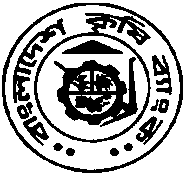 evsjv‡`k K…wle¨vsKgyL¨ AvÂwjK Kvh©vjq, ivRevox|Email: crmrajbari@krishibank.org.bd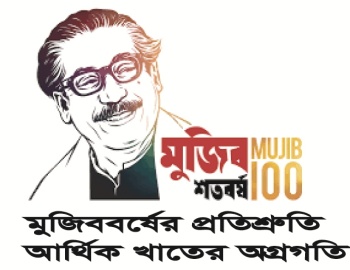 